פברואר 2020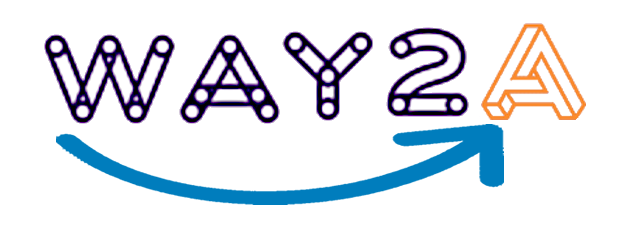 Way2A – מדריך למשתמשיוסי שבת, נועה אוסמן, מושיקו שטיינברגתוכן הענייניםתוכן העניינים	2מבוא	3רישום וכניסה	4כניסה	4רישום	4תרגילים	5מספר יחידות	5נושאים	6תצוגת תרגילים	7רמזים / תגובות	9צפיה בפתרונות	10סינון תוצאות	10מבחני חזרה	11מבחני בגרות	13מטלות	15הגדרות	17מבואWay2A היא אפליקציה שמטרתה להביא לשיפור ההישגים בלימודי המתמטיקה.האפליקציה מבוססת על העקרונות הבאים:מאגר גדול של תרגילים בכל נושאי הלימוד במתמטיקה.קבלה ונתינה של רמזים ותגובות ע"מ לתת לתלמיד כיוון בפתרון.צילום הפתרונות והעלאתם ע"מ לשתף את המשתמשים האחרים באפליקציה.מאגר של מבחני חזרה ומבחני בגרות הכוללים פתרונות מלאים.Way2A היא רשת חברתית למתמטיקה. המוטיב המרכזי באפליקציה הוא:חפש – פתור – שתף!רישום וכניסהכניסההמסך ההתחלתי באפליקציה הוא מסך הכניסה.רישוםתרגיליםמספר יחידותכך נראים המסכים השונים לפי מספר היחידות:ניתן לבחור את מספר היחידות גם דרך מסך ההגדרות. ראה פרטים בפרק הגדרות.נושאיםבוחרים את הנושא הרצוי כאשר יש 11 נושאים אפשריים:לחיצה על אחד הכפתורים, מעבירה את האפליקציה למסך הבא, מסך תתי הנושאים.תצוגת תרגיליםהתרגילים שמתאימים לנושא הנבחר ולמספר היחידות מוצגים במסך הבא.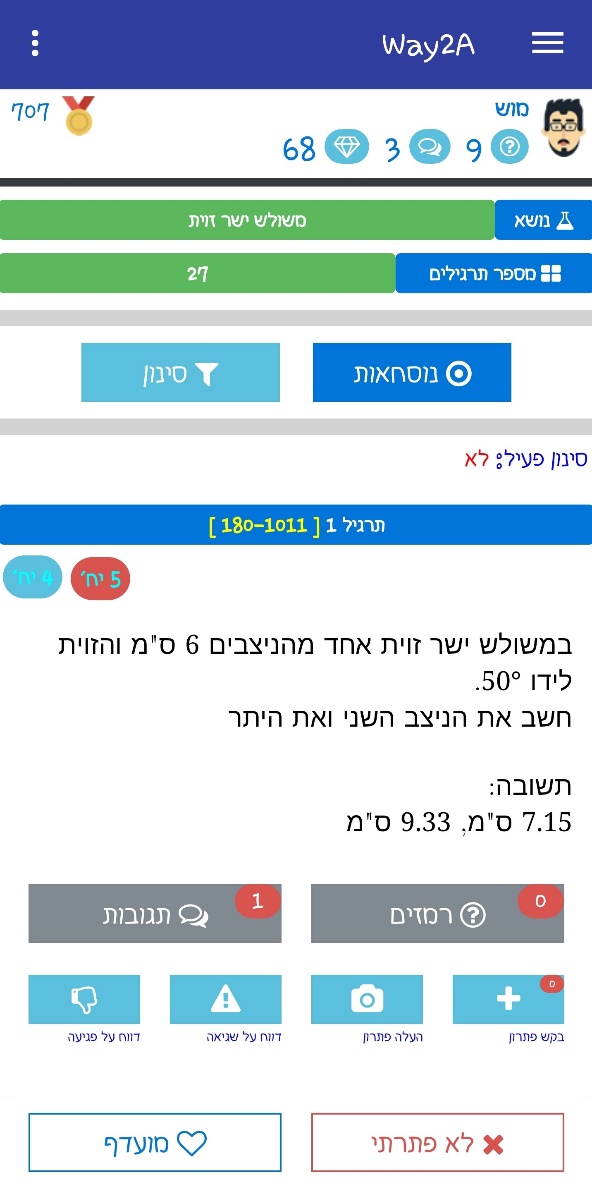 בחלק העליון של המסך יש את שם המשתמש עם הציונים של פעילותו באפליקציה.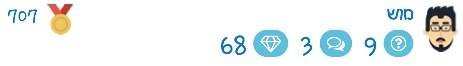 פירוט הציונים הוא ע"פ הטבלה הבאה:לאחר מכן, מוצג הנושא הנבחר ומספר התרגילים הקיימים עבור נושא זה.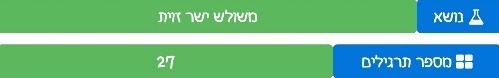 גם ממסך זה ניתן להגיע לנוסחאות המותאמות לנושא כפי שראינו במסך הקודם. לחץ על כפתור ה"נוסחאות".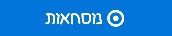 ניתן לסנן את תוצאות החיפוש ע"י לחיצה על כפתור ה"סינון".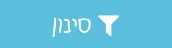 הסבר מפורט בסעיף הסינון.בשורה הבאה מופיע המספר הסידורי של התרגיל במסך זה וקוד תרגיל.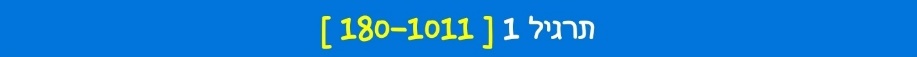 מופיעים מציינים של ההתאמה של התרגיל למספר יחידות. 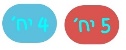 לאחר התרגיל מופיעים 8 כפתורי בקרה:רמזים / תגובותצפיה בפתרונותסינון תוצאותלחיצה על כפתור סינון מעלה את חלונית הסינון שבה אפשר לבחור לפי אלו פרמטרים לסנן את תוצאות החיפוש.מבחני חזרהבמסך הראשי של האפליקציה, לחיצה על הכפתור "מבחנים"                      תציג את מסך מבחני החזרה.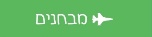 מבחני בגרותבמסך הראשי של האפליקציה, לחיצה על הכפתור "בגרויות"                      תציג את מסך מבחני הבגרות.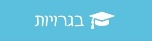 מטלותבמסך הראשי של האפליקציה, לחיצה על הכפתור "מטלות"                     תציג את מסך המטלות.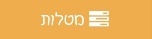 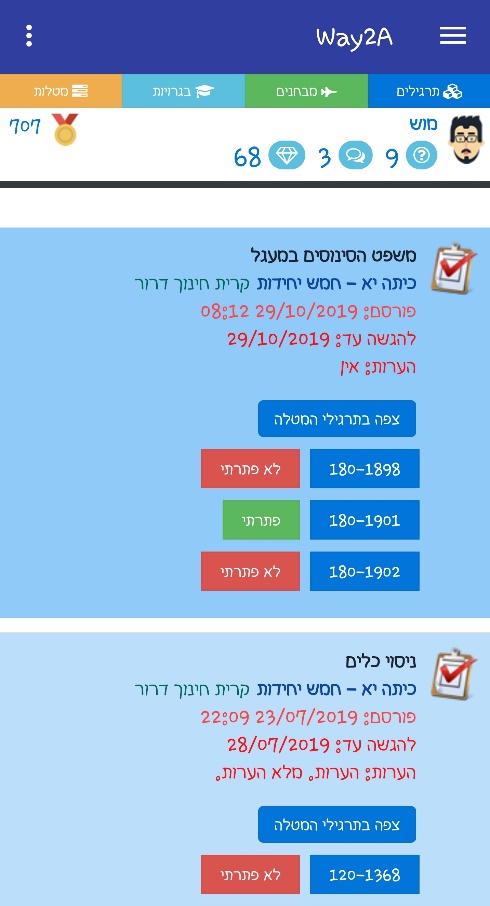 בחלק העליון של המסך יש את שם המשתמש עם הציונים של פעילותו באפליקציה.פירוט הציונים הוא ע"פ הטבלה הבאה:לאחר מכן, מופיעות המטלות.בכל מטלה, יש את פרטי המטלה:שם המטלהשם הקבוצהתאריך פרסום המטלהתאריך הגשת המטלההערות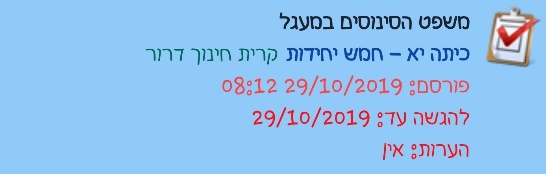 לאחר פרטי המטלה, מופיעים התרגילים. ניתן לראות את התרגילים בשני אופנים:1. לחיצה על הכפתור "צפה בתרגילי המטלה":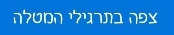 באופן זה רואים את כל תרגילי המטלה באותו מסך.2. לחיצה על כפתורי התרגילים השונים. באופן זה רואים תרגיל בודד במסך.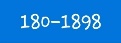 ליד כל תרגיל מופיע כפתור נוסף שבו יכול כל משתמש לסמן לעצמו אם הוא פתר את התרגיל או לא.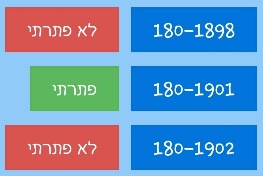 הגדרותלחץ על כפתור הנקודות (ellipsis):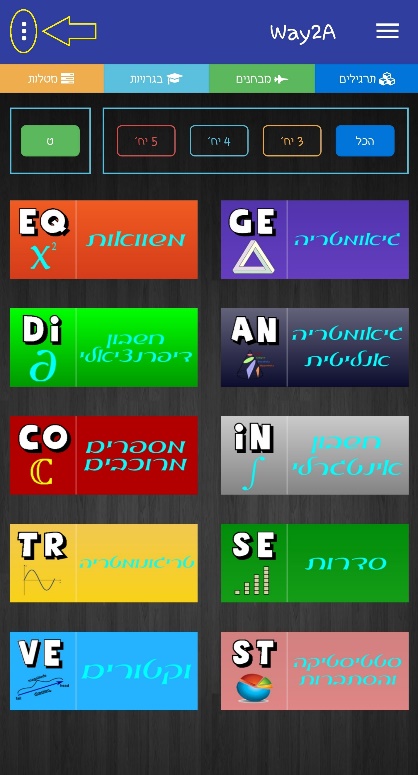 לחץ על "הגדרות":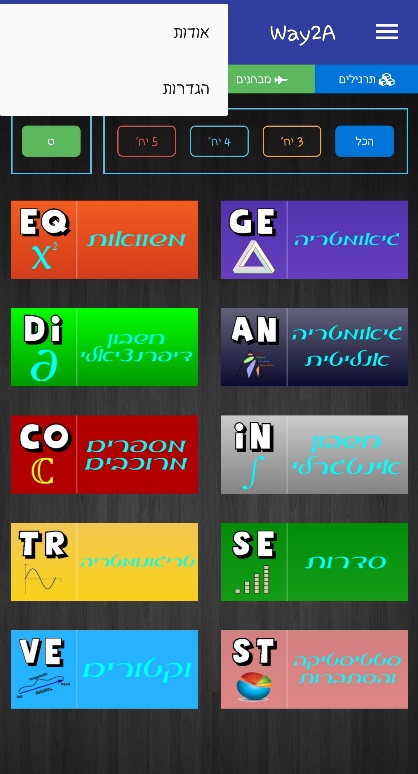 כאשר בוחרים תשובות נסתרות, הצגת התרגיל נראית כך:לחץ על כפתור הקווים (hamburger) לקבלת תפריט הצד.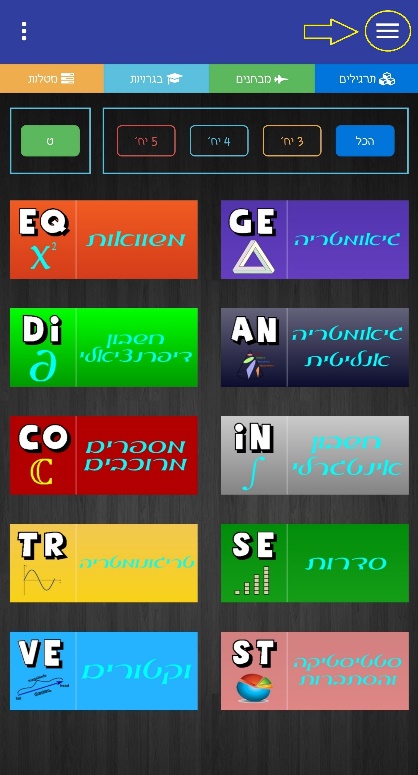 כך נראה תפריט הצד: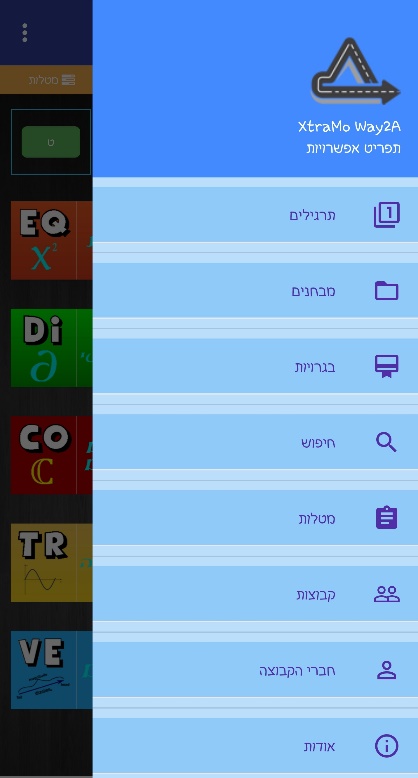 אפשר להגיע למסכי התרגילים, המבחנים, מבחני הבגרות והמטלות מתוך תפריט הצד.לחיצה על חיפוש, מעלה את מסך החיפוש שבו ניתן לחפש תרגילים ע"פ טקסט חופשי וגם לפי נושאים ותתי נושאים.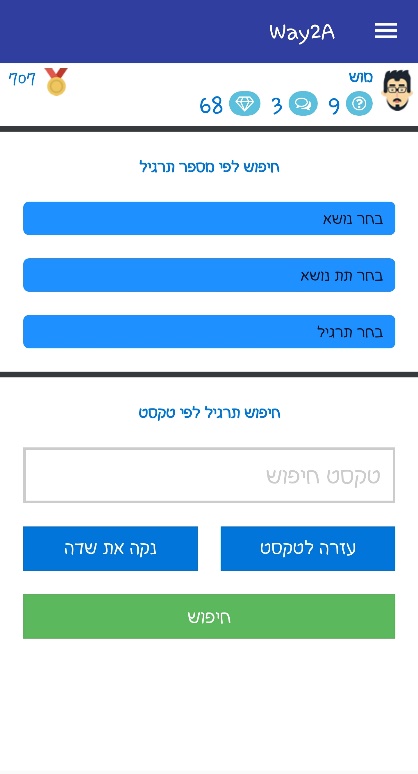 ניתן לבחור קבוצה בלחיצה על כפתור ה"קבוצות":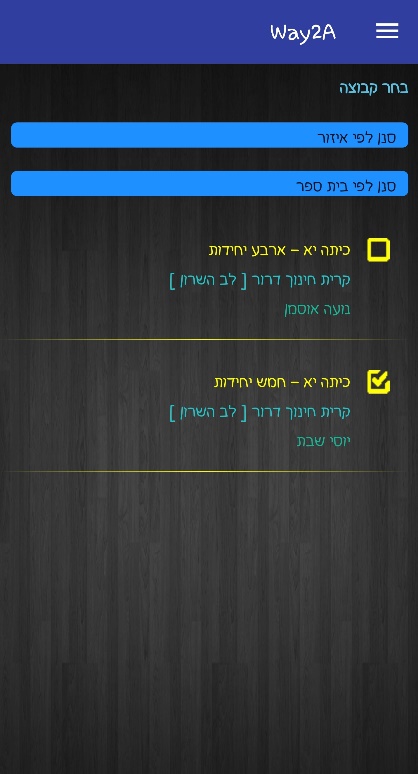 בלחיצה על כפתור "חברי הקבוצה" מקבלים פירוט על כל החברים בקבוצה וציוניהם.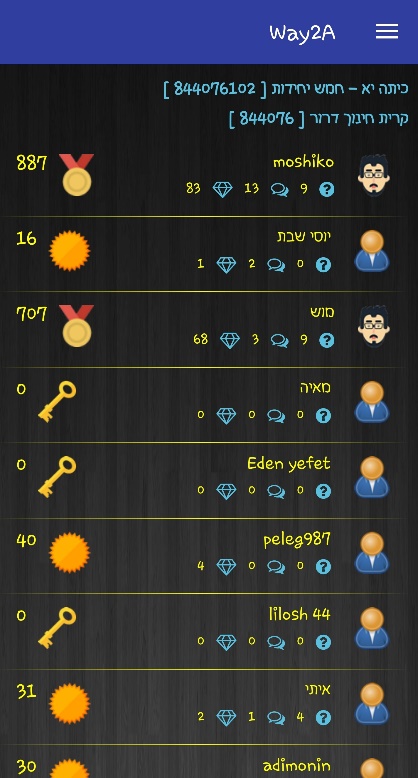 ניתן לבצע יציאה מחשבון האפליקציה (logout) ע"י לחיצה על כפתור ה"יציאה" בתפריט הצד.אם נרשמת ויש לך סיסמא, הכנס את הדואר האלקטרוני ואת הסיסמא ולחץ על כפתור "כניסה" 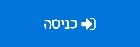 אם טרם נרשמת לאפליקציה, לחץ על כפתור "רישום" 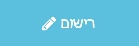 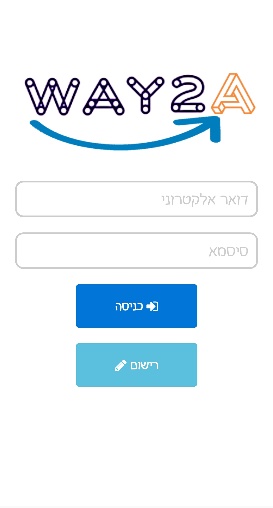 מלא את השדות ע"פ ההוראות הכתובת מתחת לכל שדה.הסיסמא צריכה להיות באורך 8 תווים לפחות.בסיום מילוי השדות השונים, לחץ על "רישום" עלייך לאשר את הרישום לאפליקציה באמצעות הדואר האלקטרוני שקיבלת.אם נרשמת ויש לך סיסמא, הכנס את הדואר האלקטרוני ואת הסיסמא ולחץ על כפתור "כניסה"                      כדי לחזור למסך הכניסה.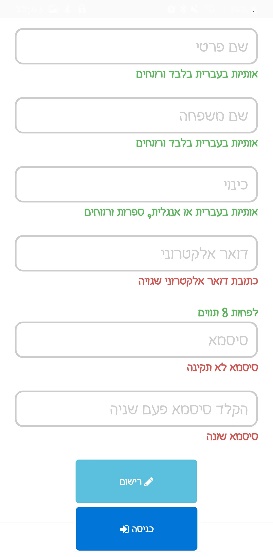 המסך הראשון לאחר הכניסה לאפליקציה, הוא מסך התרגילים.תוכל להגיע למסך זה גם ע"י לחיצה על כפתור ה"תרגילים" שנמצא למעלה מימין.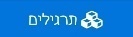 ניתן לבחור את מספר היחידות באחד מארבעת הכפתורים שנמצאים למעלה.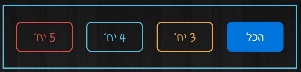 כאשר בוחרים את מספר היחידות הרצוי, יתכן וחלק מהנושאים מוסתרים כיון שהם לא רלוונטים לאותו מספר יחידות.בחירת היחידות מבטיחה שיוצגו רק תרגילים המותאמים לאותו מספר יחידות.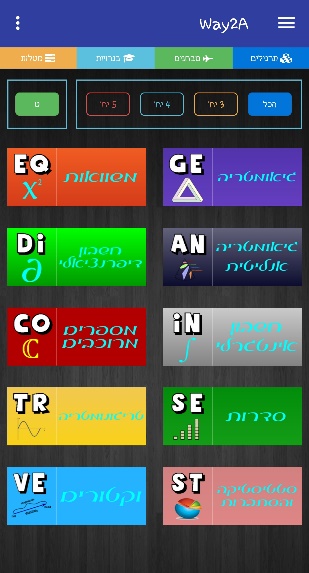 3 יחידות4 יחידות5 יחידות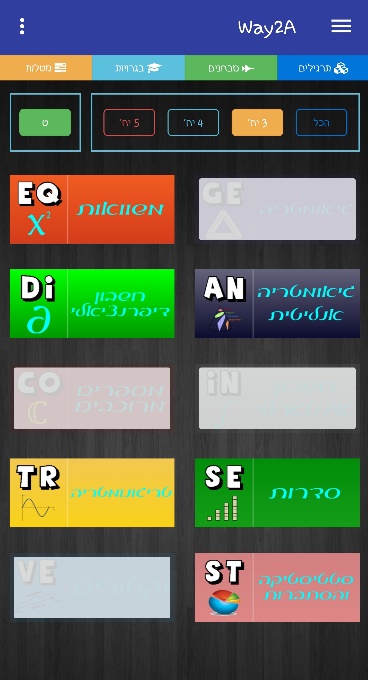 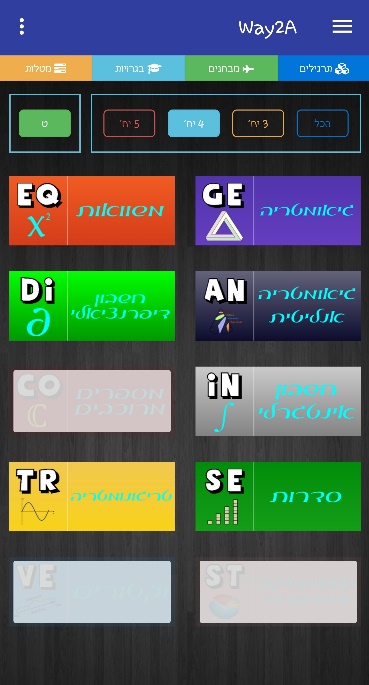 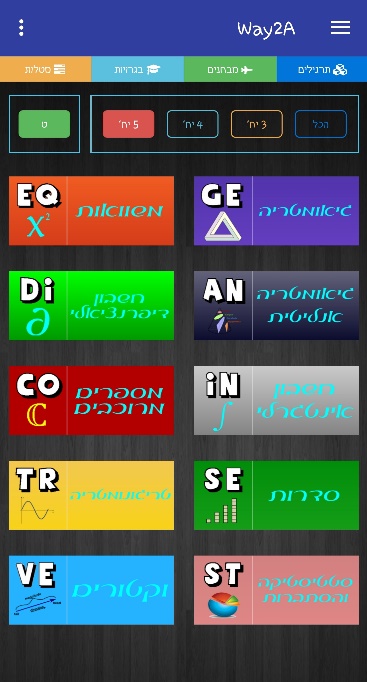 גיאומטריה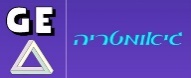 משוואות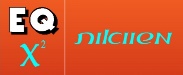 גיאומטריה אנליטית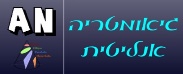 חשבון דיפרנציאלי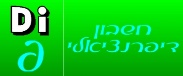 חשבון אינטגרלי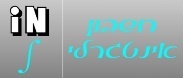 מספרים מרוכבים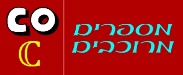 סדרות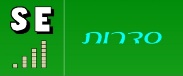 טריגונומטריה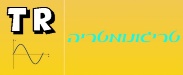 סטטיסטיקה והסתברות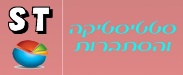 וקטורים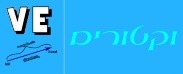 ט (חומר לכיתות ט)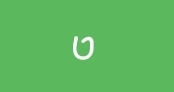 כדי לראות את הנוסחאות של הנושא הנבחר לוחצים על כפתור ה"נוסחאות"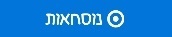 מסמנים את הנושא המבוקש ע"י לחיצה עליו ואז לוחצים על כפתור "חפש"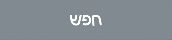 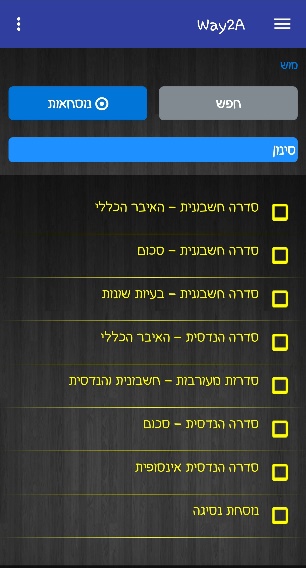 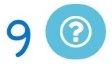 מספר הרמזים שהמשתמש שיתף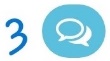 מספר התגובות שהמשתמש שיתף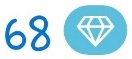 מספר הפתרונות שהמשתמש העלה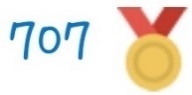 הציון הכולל של המשתמשמיד לאחר מצייני היחידות, מופיע תוכן התרגיל.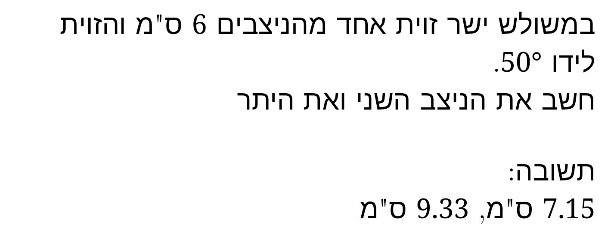 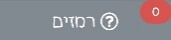 צפיה ברמזים ונתינת רמזים. המספר מציין את מספר הרמזים שכבר ניתנו לתרגיל זה.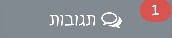 צפיה בתגובות ונתינת תגובות. המספר מציין את מספר התגובות שכבר ניתנו לתרגיל זה.או 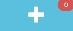 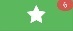 בקשת פתרון או צפיה בפתרונות שהועלו. המספרים מציינים את מספר הבקשות או מספר הפתרונות שהועלו לתרגיל זה.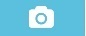 צלם פתרון שכתבת עבור תרגיל זה.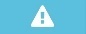 דווח על שגיאה בתרגיל/תגובות/רמזים.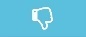 דווח על פגיעה המופיעה בתגובות או רמזים.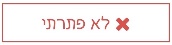 סימון עצמי לפתרון התרגיל (ניתן לסנן את התרגילים לפי סטטוס זה).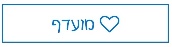 סימון עצמי לתרגיל מועדף (ניתן לסנן את התרגילים לפי סטטוס זה).במסך הרמזים (ובאופן דומה במסך התגובות) ניתן לראות רמזים שניתנו ע"י משתמשים אחרים.ניתן לתת רמז למשתמשים אחרים ע"י לחיצה על כפתור "הוסף רמז".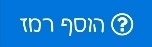 בחלונית שתופיע על המסך יש לרשום את הרמז וללחוץ על כפתור "שלח".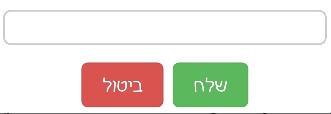 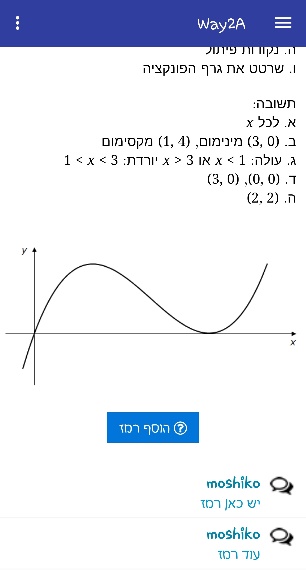 במסך ציפה בפתרונות מופיע שם המשתמש הפותר, יחד עם הציונים שלו באפליקציה.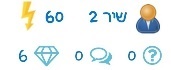 נתונים נוספים הם זמן העלאת הפתרון והערה.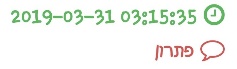 ניתן לתת "like" או "dislike" לפתרון המוצע ע"י לחיצה על אחד מהכפתורים:      או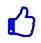 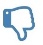 פתרונות עם יותר לייקים יוצגו בראש העמוד.המספר בין שני הכפתורים מייצג את כמות ה"לייקים" פחות כמות ה"דיסלייקים".ניתן להוסיף תגובות על פתרון ע"י לחיצה על כפתור "הוסף תגובה".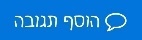 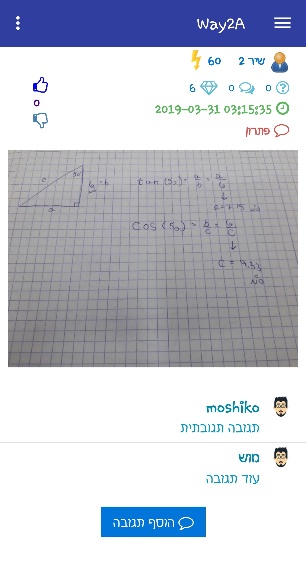 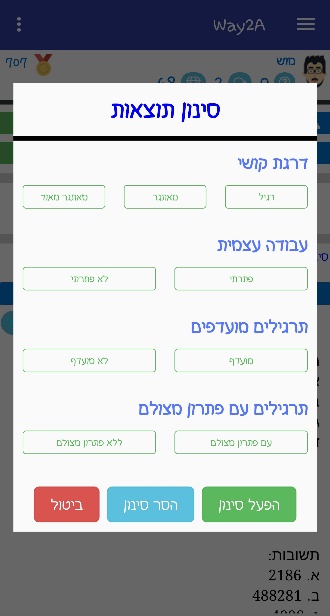 ניתן לסנן את תוצאות החיפוש לפי הפרמטרים הבאים:דרגת קושי (רגיל, מאתגר, מאתגר מאוד).עבודה עצמית (פתרתי / לא פתרתי).תרגילים מועדפים (מועדף / לא מועדף).תרגילים עם פתרון מצולם או בלי פתרון מצולם.בחירה של מספר פרמטרים תסנן תוצאות שיש להם אחד מן הפרמטרים.במסך זה מופיעים 7 כפתורים עבור כל אחד משאלוני הבגרות השונים במתמטיקה.לחיצה על אחד הכפתורים, יעביר את האפליקציה למסך הבא של רשימת מבחני החזרה הקיימים עבור אותו שאלון.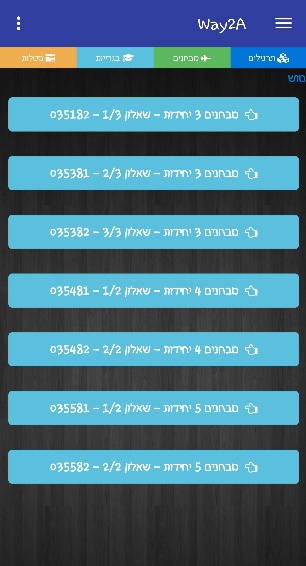 במסך הבא, מופיעים בכותרת מספר היחידות ומספר השאלון.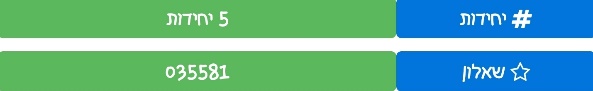 לאחר מכן, מוצגים כפתורים עבור כל המבחנים השונים של אותו שאלון.לחיצה על אחד מהם מובילה למסך הבא שבו מופיע המבחן.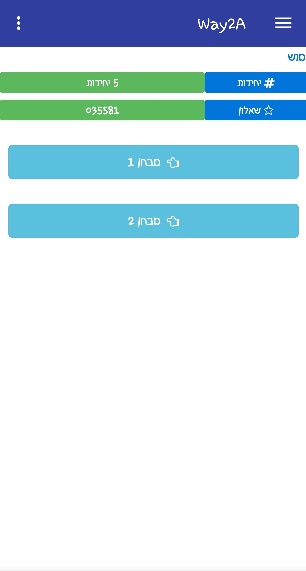 במסך הבא, מופיעים בכותרת מספר היחידות, מספר השאלון ומספר המבחן.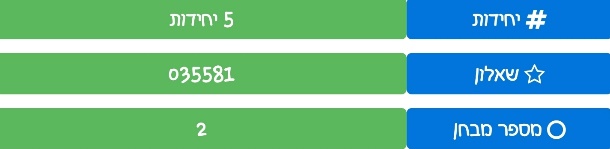 לאחר מכן, מוצג המבחן: שאלות, פתרונות סופיים ופתרונות מלאים.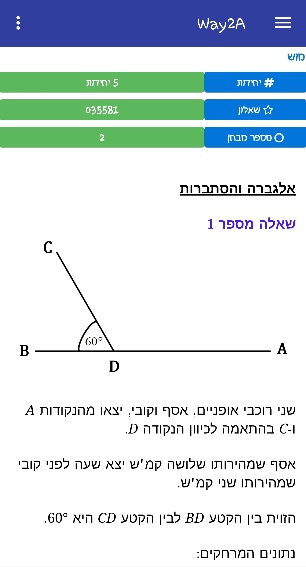 במסך זה מופיעים 7 כפתורים עבור כל אחד משאלוני הבגרות השונים במתמטיקה.לחיצה על אחד הכפתורים, יעביר את האפליקציה למסך הבא של רשימת מבחני הבגרות הקיימים עבור אותו שאלון.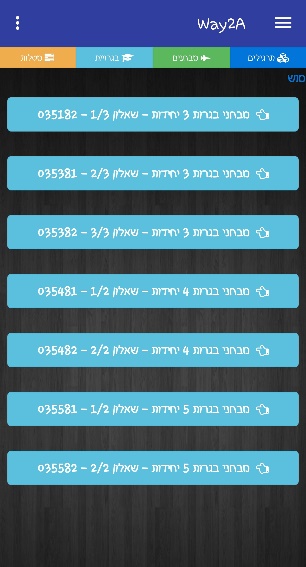 במסך הבא, מופיעים בכותרת מספר היחידות ומספר השאלון.לאחר מכן, מוצגים כפתורים עבור כל המבחנים השונים של אותו שאלון.לחיצה על אחד מהם מובילה למסך הבא שבו מופיע מבחן הבגרות.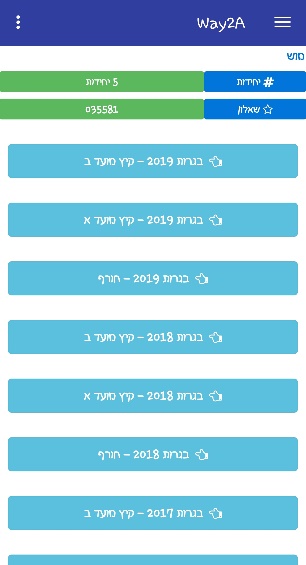 במסך הבא, מופיעים בכותרת מספר היחידות, מספר השאלון, שנת הבגרות ומועד הבגרות (חורף, קיץ מועד א או קיץ מועד ב).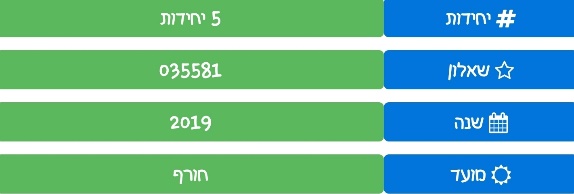 לאחר מכן, מוצג מבחן הבגרות: שאלות, פתרונות סופיים ופתרונות מלאים.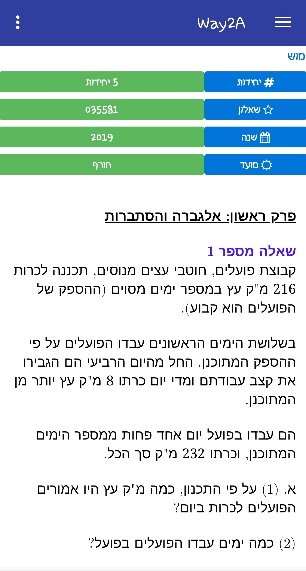 מספר הרמזים שהמשתמש שיתףמספר התגובות שהמשתמש שיתףמספר הפתרונות שהמשתמש העלההציון הכולל של המשתמשבמסך ההגדרות מופיעות ההגדרות העיקריות הבאות:מספר היחידות, בדומה למסך התרגילים.בחירת הקבוצה (ניתן לבחור גם תפריט הצד).תשובות גלויות או נסתרות – באפשרות זו, ניתן לקבוע האם כאשר מוצג תרגיל, מוצגת גם התשובה של התרגיל או שהיא מוסתרת.בחירת אווטאר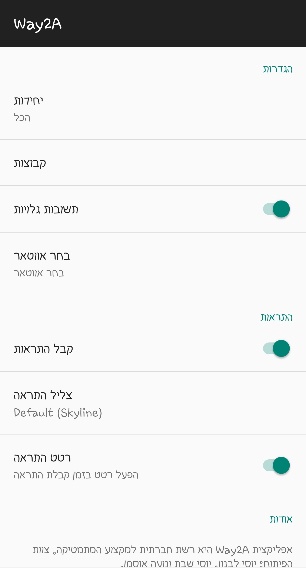 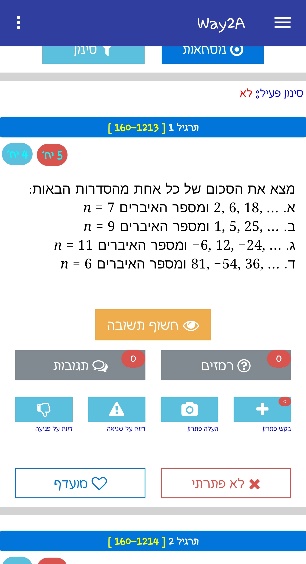 כאשר לוחצים על כפתור ה"חשוף תשובה", התשובה נחשפת וניתן להסתיר אותה שוב ע"י לחיצה נוספת על כפתור ה"הסתר תשובה".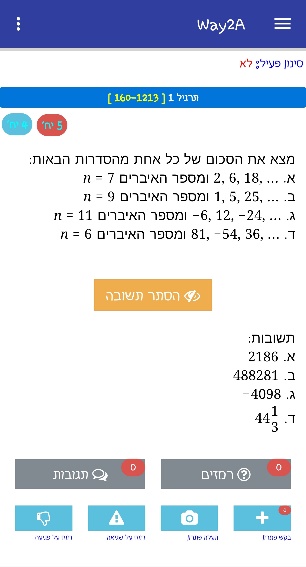 